San Manuel School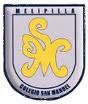 		Subject: English		Teacher: Marenka Pizarro A.		Grade:5° BÁSICOENGLISH WORK INSTRUCTIONS N°4NAME: ______________________________________________LET´S LEARN ENGLISH!!Verb: to have got.- “Have got”  significa  “tener”.- “Haven´t got”  significa  “no tener”.Veamos la conjugación y sutraducción al español:Formaafirmativa:1.- I have got: yo tengo2.- You have got: tú tienes3.- She has got: ella tiene4.- He has got: él tiene5.- We have got: nosotros tenemos6.- They have got: ellos tienenPodemos acortar de la siguiente manera sin cambiar el significado:1.- I´ve got2.- You´ve got3.- She´s got4.- He´s got5.- We´ve got6.- They´ve gotForma negativa:1.- I haven´t got: no tengo2.- You haven´t got: tú no tienes3.- She hasn´t got: ella no tiene4.- He hasn´t got: él no tiene5.- We haven´t got: nosotros no tenemos6.- They haven´t got: ellos no tienenCuando queremos preguntar con el verbo“have got”, lo hacemos de la siguiente manera:Forma Interrogativa:1.- Have I got…?:¿tengo …?2.- Have you got…?:¿tienes…?3.- Has she got…?:  ¿tiene ella…?4.- Has he got…?:  ¿tiene él…?5.- Have we got…?  ¿tenemos nosotros…?6.- Have they got…?:  ¿tienen ellos…?Junto con este verbo vamos a aprender dos palabras que nos apoyan cuando comunicamos lo que tenemos o no tenemos:1.- Some 2.- AnySome lo usamos para oraciones afirmativasAny lo usamos en preguntas y oraciones negativasVeamos los ejemplos:1.- I have got some oranges: tengo algunas naranjas2.- We haven´t got any oranges: no tenemos nada ( o ninguna ) de naranjas3.- Have you got any oranges?: ¿tienes algunas naranjas?Importante: Fíjatebiénen el orden de las oracionesen los ejemplos de arriba. Es decir, en una:oraciónafirmativa, primero escribimos el sujeto o pronombre, luego el verbo“have got,”enseguidaescribimossome, después el objeto o cosa y finalmente un complemento. Oraciónnegativa, primero escribimos el sujeto o pronombre, luego el verbo“haven´t got”,enseguidaescribimosany, después el objeto o cosa y finalmente un complementoOración interrogative, primero escribimos“Have”,luego el sujeto o pronombre, despuésescribimos“got”, enseguidaescribimos “any”, luego el objeto o cosa y finalmente un complementoACTIVITIESa.-Página 14, actividad n° 1: mirar las imágenes y escribirles el nombre (activity book)b.- Página 15, actividad n°4:Ordenar las oraciones, luegoobservar las imágenes y responder True (verdadero) o false (falso) (activity book)c.- Página 26, actividad n° 3: mirar las imágenes y leer lo que estáescrito. Escribir una letra“b” para “boys” y una letra “g” para “girls” (student´s book)d.- Mira la imagen y completa los espacios con “some” o “any”. Lee lo que expliquéanteriormente.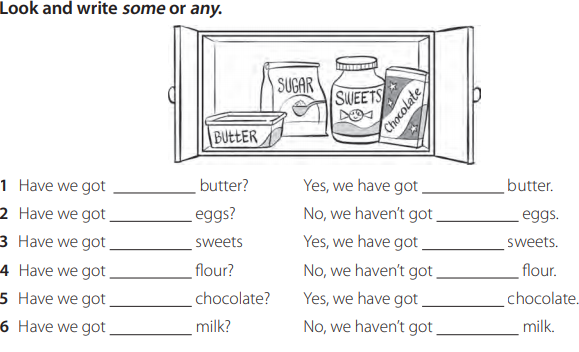 OBJETIVOS DE APRENDIZAJE:Aprender: 1.- Verbo havegot2.- Vocabulario de alimentos3.- Cuantificadores: some / anyHABILIDADES / DESTREZAS:Expresión escritaConocimientoAplicaciónInstrucciones generales: 1.- Enviar las actividades al correo 2020ingles2020@gmail.com2.- Plazo: hasta el 29 de mayo